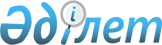 О присвоении наименований новым улицам и переименовании идеологически устаревших улиц по Нуринскому сельскому округуРешение акима Нуринского сельского округа Талгарского района Алматинской области от 16 июня 2023 года № 04. Зарегистрировано Департаментом юстиции Алматинской области 19 июня 2023 года № 6017-05
      В соответствии с подпунктом 4) статьи 14 Закона Республики Казахстан "Об административно-территориальном устройстве Республики Казахстан", с учетом мнения населения Нуринского сельского округа и на основании заключения ономастической комиссии Алматинской области от 30 марта 2022 года, аким Нуринского сельского округа Талгарского района РЕШИЛ:
      1. Присвоить следующие наименования новым улицам и изменить идеологически устаревшие названия улиц в селе Нура Нуринского сельского округа:
      новой улице – имя "Аристотель", новой улице – имя "Дүкенбай Досжан", новой улице – имя "Әлия Молдағұлова", новой улице – имя "Сәдуақас Темірбеков", новой улице – имя "Әсет Бейсеуов", новой улице – имя "Мұқан Төлебаев", новой улице – имя "Жүсіп Баласағұн", новой улице – имя "Смағұл Сәдуақасов", новой улице – имя "Шаймерден Қосшығұлов", новой улице – имя "Әзілқан Нұршайықов", новой улице – имя "Жұмекен Нәжімеденов", новой улице – имя "Халифа Алтай", новой улице – имя "Әмина Өмірзақова", новой улице – имя "Тұманбай Молдағалиев", новой улице – имя "Қажымұқан", новой улице – имя "Зейнолла Қабдолов", новой улице – имя "Сәкен Жүнісов", новой улице – имя "Кәрім Мыңбаев", новой улице – имя "Мәшһүр Жүсіп", новой улице – имя "Құрманбек Жандарбеков", новой улице – имя "Мұзафар Әлімбаев", новой улице – имя "Бердібек Соқпақбаев", новой улице – имя "Қадыр Мырза Әлі", новой улице – имя "Самен батыр", новой улице – имя "Олжабай батыр", новой улице – имя "Фариза Оңғарсынова", новой улице – имя "Талғат Бигельдинов", новой улице – имя "Ермек Серкебаев", новой улице – имя "Баубек Бұлқышев", новой улице – имя "Шәкен Ниязбеков", новой улице – имя "Нияз би", новой улице – имя "Хамит Ерғалиев", новой улице – имя "Шоқыр Бөлтеков", новой улице – имя "Мәлік Ғабдуллин", новой улице – имя "Сабыр Рахимов", новой улице – имя "Сейтқали Меңдешев", новой улице – имя "Құдайберген Жұбанов", улице "Восточная" – имя "Күләш Байсейтова".
      2. Присвоить следующие наименования новым улицам в селе Туганбай Нуринского сельского округа: 
      новой улице – имя "Санжар Асфендияров", новой улице – имя "Махамбет Өтемісұлы", новой улице – имя "Ильяс Омаров", новой улице – имя "Зейнеп Қойшыбаева", новой улице – имя "Шара Жиенқұлова", новой улице – имя "Мұхамеджан Тынышбаев", новой улице – имя "Сырым Датұлы", новой улице – имя "Ғазиза Жұбанова", новой улице – имя "Жұмабек Тәшенов", новой улице – имя "Жаяу Мұса", новой улице – имя "Томирис", новой улице – имя "Жақып Ақбаев", новой улице – имя "Әлімхан Ермеков", новой улице – имя "Телжан Шонанұлы", новой улице – имя "Сұлтанбек Қожанұлы", новой улице – имя "Бикен Римова", новой улице – имя "Сұраншы батыр", новой улице – имя "Хақназархан", новой улице – имя "Әсет Найманбаев", новой улице – имя "Мұрат Мөңкеұлы", новой улице – имя "Әлмерек абыз", новой улице – имя "Ағынтай батыр", новой улице – имя "Әбіш Кекілбайұлы", новой улице – имя "Қасым Қайсенов", новой улице – имя "Үкілі Ыбырай", новой улице – имя "Әбу Сарсенбаев", новой улице – имя "Дәулеткерей", новой улице – имя "Дулат Бабатайұлы", новой улице – имя "Исатай батыр", новой улице – имя "Мөңке би", новой улице – имя "Жошы хан", новой улице – имя "Баян батыр".
      3. Присвоить следующие наименования новым улицам и изменить идеологически устаревшие названия улиц в селе Остемир Нуринского сельского округа: 
      новой улице – имя "Амангелді Иманов", новой улице – имя "Әлкей Марғұлан", новой улице – имя "Роза Бағланова", новой улице – имя "Сағадат Нұрмағамбетов", новой улице – имя "Барлыбек Сырттанұлы", новой улице – имя "Бақытжан Қаратаев", новой улице – имя "Мұрын жырау", новой улице – имя "Бақтыбай ақын", улице "Школьная" – имя "Қайрат Рысқұлбеков", улице "Комарова" – имя "Шерхан Мұртаза", улице "Ленин" – имя "Рақымжан Қошқарбаев", улице "Комсомольская" – имя "Кейкі батыр", улице "Мира" – имя "Бейбітшілік", улице "Набережная" – имя "Майлықожа ақын".
      4. Присвоить следующие наименования новым улицам и изменить идеологически устаревшие названия улиц в селе Каратоган Нуринского сельского округа: 
      новой улице – имя "Байкен Әшімов", улице "Набережная" – имя "Төле би", улице "Школьная" – имя "Жалаңтөс батыр", улице "Центральная" – имя "Байзақ батыр".
      5. Контроль за исполнением настоящего решения возложить на главного специалиста аппарата акима Нуринского сельского округа М.Тыныштыкбаевой.
      6. Настоящее решение вступает в силу со дня государственной регистрации в органах юстиции и вводится в действие по истечении десяти календарных дней после дня его первого официального опубликования.
					© 2012. РГП на ПХВ «Институт законодательства и правовой информации Республики Казахстан» Министерства юстиции Республики Казахстан
				
      Д. Күнгей
